Francisco Javier Castillo Iñiguez 8vo turismo LTU758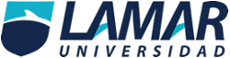 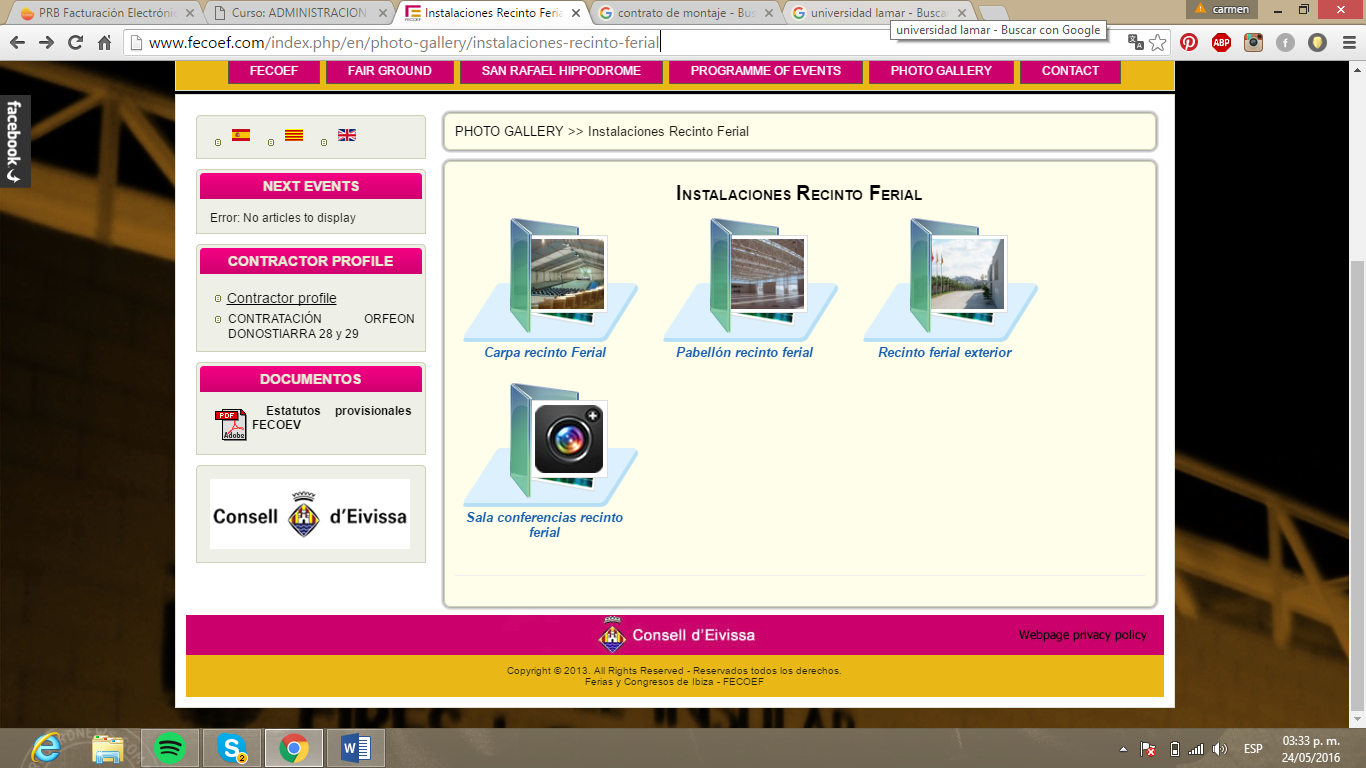 	Estilo de carpa 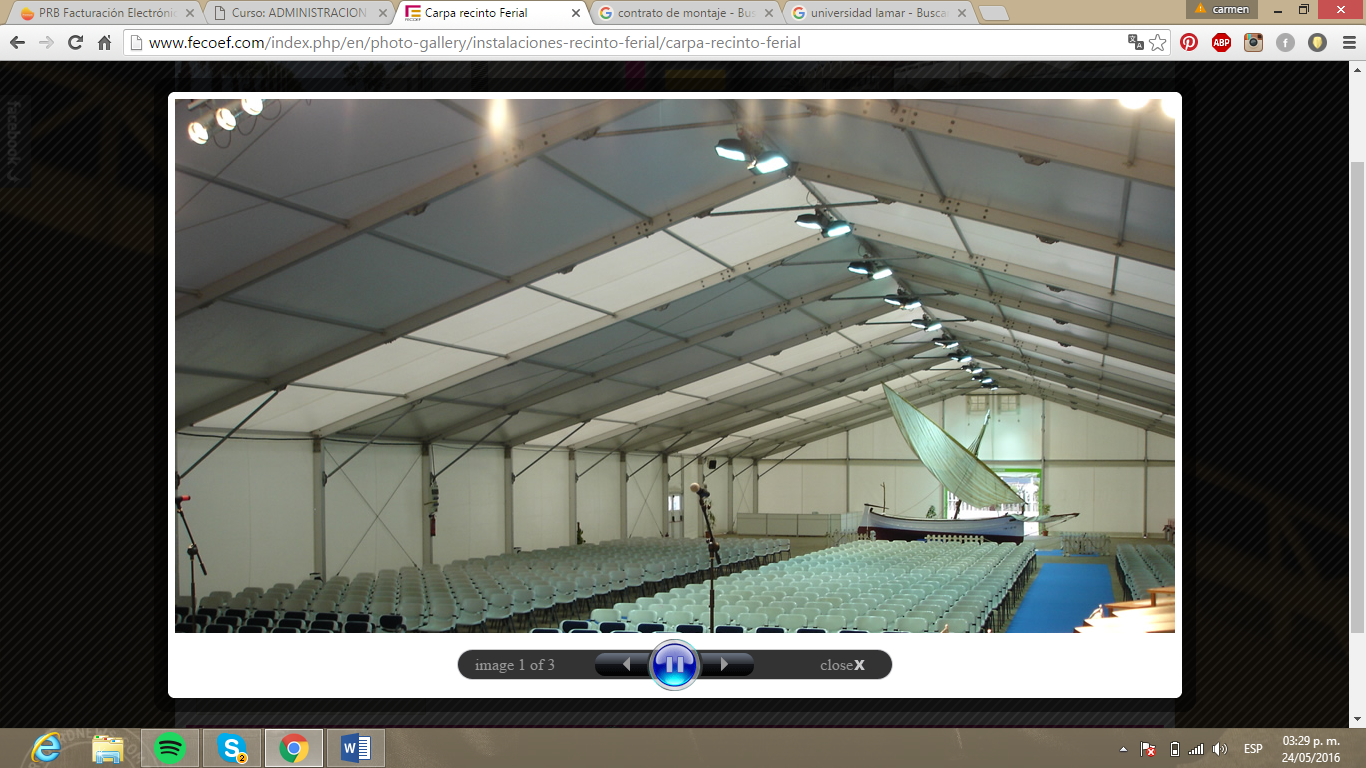                                                                                              Beneficios el sonido redistribuye de                                                                                              Manera equilibrada y con una buena 	Visión desde los ángulos frontales 	y la visión se centra en forma paralela 	Descendiente al pódium.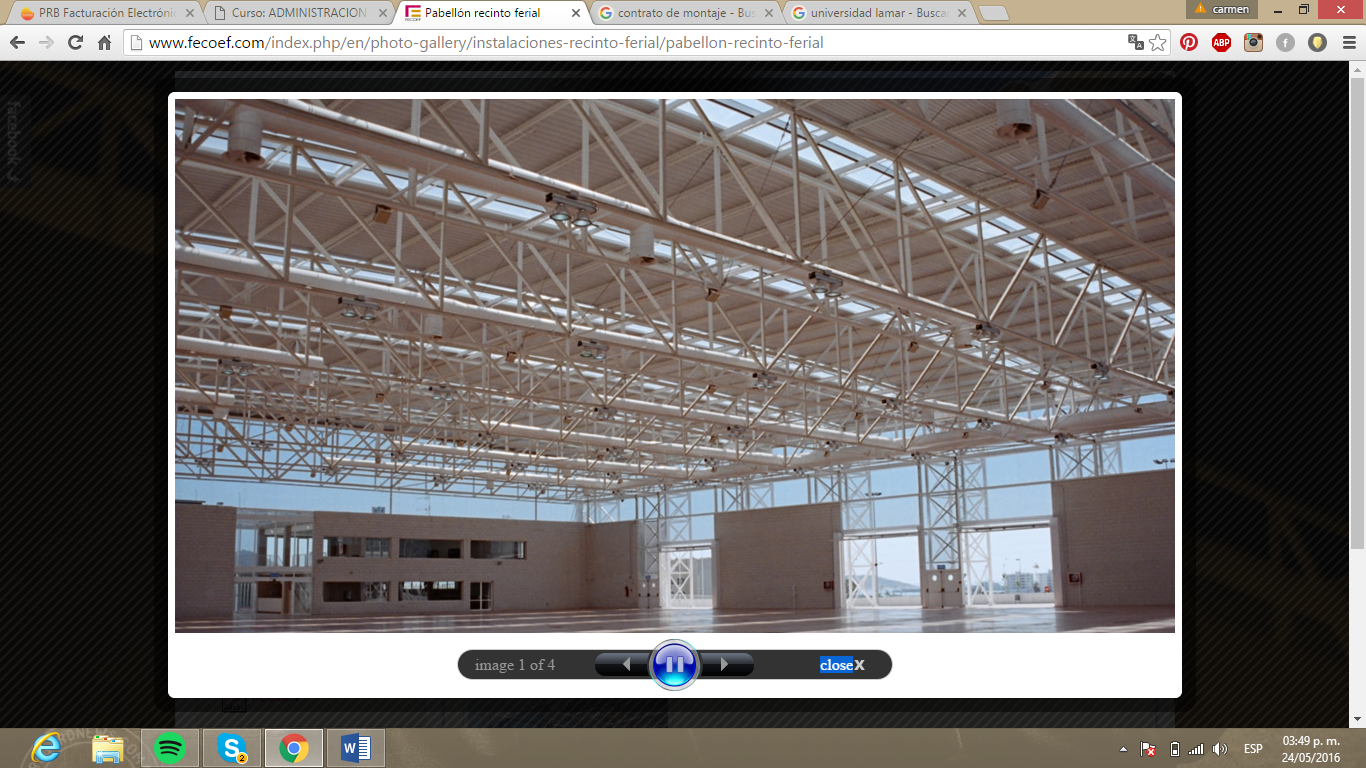                                                                                                Estilo feriado                                                                                                Es uno muy espacioso con una gran                                                                                                Capacidad para una amplia multitud                                                                                               Con este estilo la visión se amplia                                                                                              Ya que se resalta que el espacio del                                                                                               Lugar, y el sonido es espacioso                                                                                                Se escucha en todo el lugar.                                                                                                                    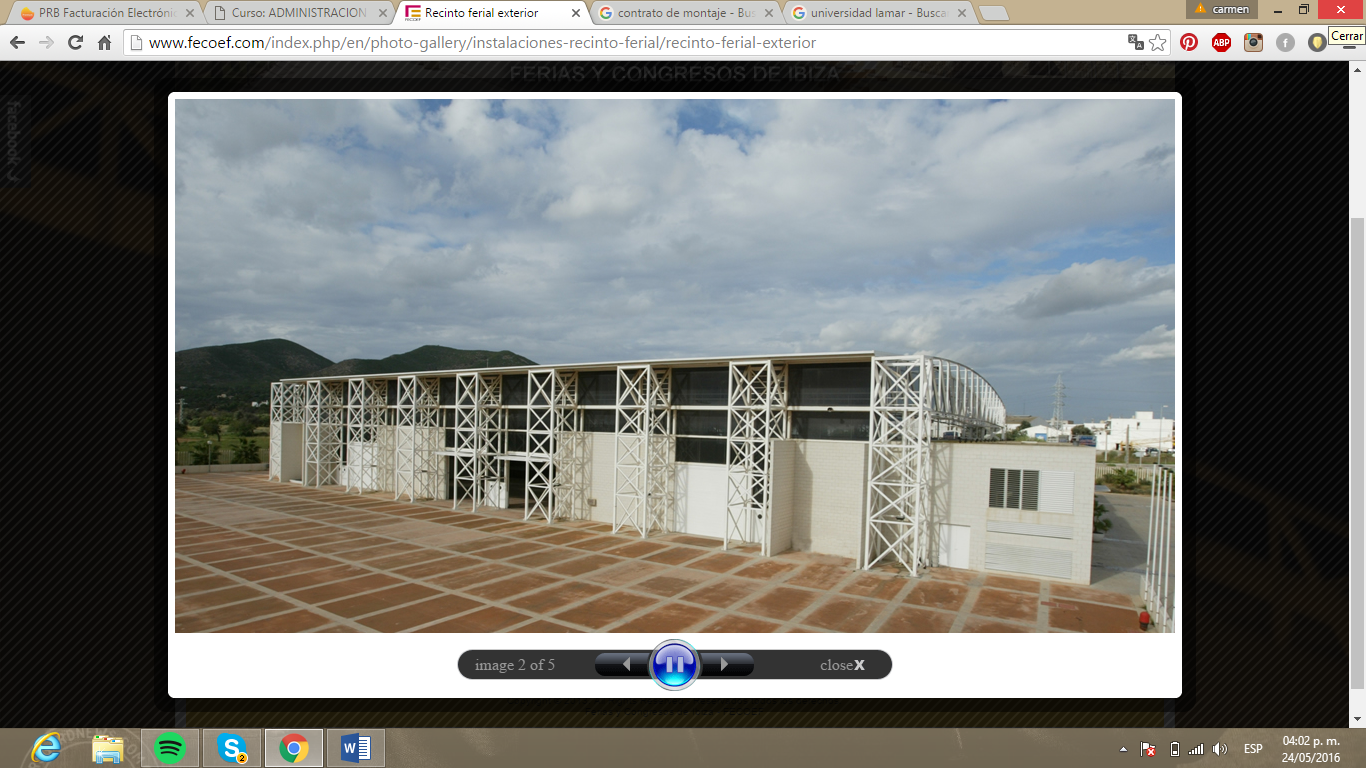 	Ferial exterior 	Lo mismo que el anterior pero con                                                                                                  La peculiaridad que es en el exterior                                                                                                  Y con un sonido un poco mas fuerte	Aula interior 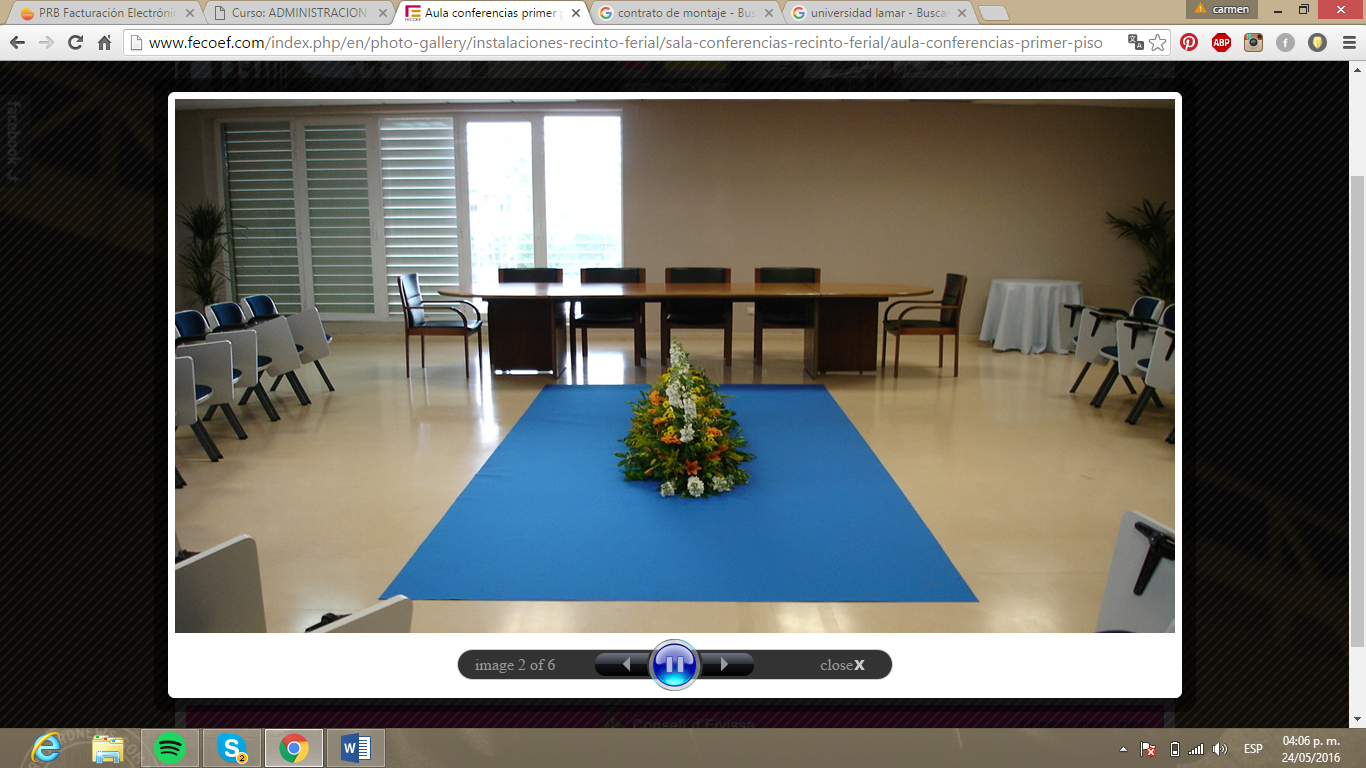                                                                                                      Es un espacio más reducido sobre                                                                                                      Los demás por lo que menos                                                                                                      Personas pueden entrar                                                                                                     O ser un poco más privado                                                                                                    Por lo mismo el sonido es más                                                                                                     Claro y conciso, la visión es de                                                                                                     Forma ovalada por la posición                                                                                                      Del mismo.http://www.fecoef.com/index.php/en/using-joomla/extensions/components/content-component/article-categories/133-modificacion-estatutoshttp://www.fecoef.com/index.php/en/photo-gallery/instalaciones-recinto-ferial